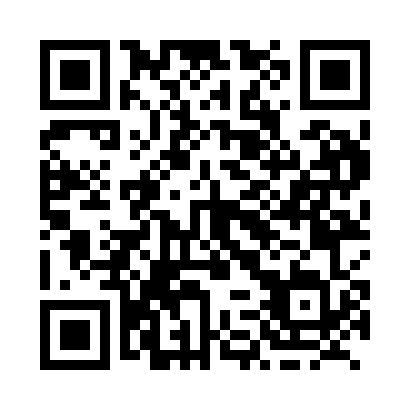 Prayer times for Goldenvale, Saskatchewan, CanadaWed 1 May 2024 - Fri 31 May 2024High Latitude Method: Angle Based RulePrayer Calculation Method: Islamic Society of North AmericaAsar Calculation Method: HanafiPrayer times provided by https://www.salahtimes.comDateDayFajrSunriseDhuhrAsrMaghribIsha1Wed3:255:2212:495:568:1610:142Thu3:225:2012:495:578:1810:173Fri3:195:1812:485:588:2010:204Sat3:165:1612:485:598:2110:225Sun3:135:1512:486:008:2310:256Mon3:105:1312:486:018:2410:287Tue3:075:1112:486:028:2610:318Wed3:045:0912:486:038:2810:349Thu3:015:0812:486:048:2910:3610Fri2:585:0612:486:058:3110:3911Sat2:565:0412:486:068:3210:4012Sun2:565:0312:486:078:3410:4113Mon2:555:0112:486:088:3510:4214Tue2:545:0012:486:098:3710:4315Wed2:534:5812:486:108:3810:4316Thu2:534:5712:486:108:4010:4417Fri2:524:5512:486:118:4110:4518Sat2:514:5412:486:128:4310:4619Sun2:514:5312:486:138:4410:4620Mon2:504:5112:486:148:4610:4721Tue2:494:5012:486:158:4710:4822Wed2:494:4912:486:158:4810:4923Thu2:484:4812:486:168:5010:4924Fri2:484:4712:496:178:5110:5025Sat2:474:4612:496:188:5210:5126Sun2:474:4512:496:198:5410:5127Mon2:464:4412:496:198:5510:5228Tue2:464:4312:496:208:5610:5329Wed2:464:4212:496:218:5710:5330Thu2:454:4112:496:218:5810:5431Fri2:454:4012:496:228:5910:55